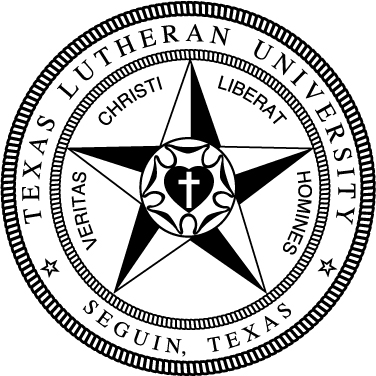 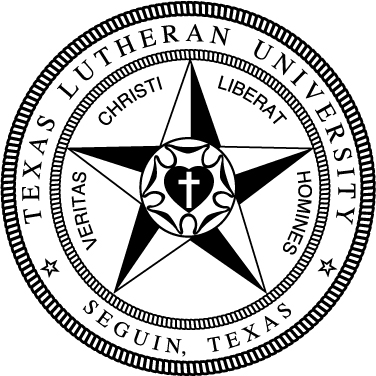 87General EducationGeneral EducationGeneral EducationGeneral EducationGeneral EducationGeneral EducationTake the following Foundation requirements (18 hrs):Take the following Foundation requirements (18 hrs):Take the following Foundation requirements (18 hrs):Take the following Foundation requirements (18 hrs):Take the following Foundation requirements (18 hrs):Take the following Foundation requirements (18 hrs):Basic Quantitative LiteracyBasic Quantitative LiteracyBasic Quantitative LiteracyBasic Quantitative LiteracyBasic Quantitative LiteracyBasic Quantitative LiteracyMATH130 College Math or higherMATH130 College Math or higherMATH130 College Math or higherMATH130 College Math or higherMATH130 College Math or higherCritical Critical Critical Critical Critical Critical FREX134 Exploring the Arts & SciencesFREX134 Exploring the Arts & SciencesFREX134 Exploring the Arts & SciencesFREX134 Exploring the Arts & SciencesFREX134 Exploring the Arts & SciencesEngaging Faith TraditionsEngaging Faith TraditionsEngaging Faith TraditionsEngaging Faith TraditionsEngaging Faith TraditionsEngaging Faith TraditionsTHEO133 Intro to TheologyTHEO133 Intro to TheologyTHEO133 Intro to TheologyTHEO133 Intro to TheologyTHEO133 Intro to TheologyModern LanguageModern LanguageModern LanguageModern LanguageModern LanguageModern LanguageForeign language at 131 level or higherForeign language at 131 level or higherForeign language at 131 level or higherForeign language at 131 level or higherForeign language at 131 level or higherWritten CommunicationWritten CommunicationWritten CommunicationWritten CommunicationWritten CommunicationWritten CommunicationCOMP131 Composition ICOMP131 Composition ICOMP131 Composition ICOMP131 Composition ICOMP131 Composition ICOMP132 Composition IICOMP132 Composition IICOMP132 Composition IICOMP132 Composition IICOMP132 Composition IITake the following Distribution requirements (18 hrs):Take the following Distribution requirements (18 hrs):Take the following Distribution requirements (18 hrs):Take the following Distribution requirements (18 hrs):Take the following Distribution requirements (18 hrs):Take the following Distribution requirements (18 hrs):Arts 6hrsArts 6hrsArts 6hrsArts 6hrsArts 6hrsArts 6hrsHumanities 12 hrs (no more than 2 courses/discipline)Humanities 12 hrs (no more than 2 courses/discipline)Humanities 12 hrs (no more than 2 courses/discipline)Humanities 12 hrs (no more than 2 courses/discipline)Humanities 12 hrs (no more than 2 courses/discipline)Humanities 12 hrs (no more than 2 courses/discipline)√Literature ElectiveLiterature ElectiveLiterature ElectiveLiterature ElectiveLiterature Elective√Literature ElectiveLiterature ElectiveLiterature ElectiveLiterature ElectiveLiterature Elective√COMM 273 or 274COMM 273 or 274COMM 273 or 274COMM 273 or 274COMM 273 or 274√COMM 378 Advanced Vocational SpeakingCOMM 378 Advanced Vocational SpeakingCOMM 378 Advanced Vocational SpeakingCOMM 378 Advanced Vocational SpeakingCOMM 378 Advanced Vocational SpeakingNatural Sciences & Math 6 hrs (1 crs w/lab)Natural Sciences & Math 6 hrs (1 crs w/lab)Natural Sciences & Math 6 hrs (1 crs w/lab)Natural Sciences & Math 6 hrs (1 crs w/lab)Natural Sciences & Math 6 hrs (1 crs w/lab)Natural Sciences & Math 6 hrs (1 crs w/lab)Social Sciences 6 hrs Social Sciences 6 hrs Social Sciences 6 hrs Social Sciences 6 hrs Social Sciences 6 hrs Social Sciences 6 hrs Complete the following Competencies:Complete the following Competencies:Complete the following Competencies:Complete the following Competencies:Complete the following Competencies:Complete the following Competencies:3 Critical Thinking Courses (T)3 Critical Thinking Courses (T)3 Critical Thinking Courses (T)3 Engaged Citizenship Courses (Z)3 Engaged Citizenship Courses (Z)3 Engaged Citizenship Courses (Z)2 Communication Courses (C)2 Communication Courses (C)2 Communication Courses (C)1 Ethics Course (E)1 Ethics Course (E)1 Ethics Course (E)English-Literature (36 hrs)English-Literature (36 hrs)English-Literature (36 hrs)English-Literature (36 hrs)English-Literature (36 hrs)ENGL 371 or 374ENGL 371 or 374ENGL 371 or 374ENGL 371 or 374ENGL 474ENGL 474ENGL 474ENGL 474ENGL 475ENGL 475ENGL 475ENGL 47512 hrs of 100- and 200-level ENGL courses: 12 hrs of 100- and 200-level ENGL courses: 12 hrs of 100- and 200-level ENGL courses: 12 hrs of 100- and 200-level ENGL courses: 12 hrs of 100- and 200-level ENGL courses: ENGLENGLENGLENGLENGLENGLENGLENGLENGLENGLENGLENGLENGLENGLENGLENGL6 hrs of writing from: ENGL 330A, 330B, 371, 374, or 3766 hrs of writing from: ENGL 330A, 330B, 371, 374, or 3766 hrs of writing from: ENGL 330A, 330B, 371, 374, or 3766 hrs of writing from: ENGL 330A, 330B, 371, 374, or 3766 hrs of writing from: ENGL 330A, 330B, 371, 374, or 3769 hrs of literature from: 379, 384, 385, 386, 3879 hrs of literature from: 379, 384, 385, 386, 3879 hrs of literature from: 379, 384, 385, 386, 3879 hrs of literature from: 379, 384, 385, 386, 3879 hrs of literature from: 379, 384, 385, 386, 387Supporting coursework (9 hrs)Supporting coursework (9 hrs)Supporting coursework (9 hrs)Supporting coursework (9 hrs)Supporting coursework (9 hrs)COMM 273 or 274COMM 273 or 274COMM 273 or 274COMM 273 or 274COMM 236 or 339COMM 236 or 339COMM 236 or 339COMM 236 or 339COMM 378COMM 378COMM 378COMM 378Electives  or minor to total 124 hrsElectives  or minor to total 124 hrsElectives  or minor to total 124 hrsElectives  or minor to total 124 hrsElectives  or minor to total 124 hrsReflective Modules (3)Reflective Modules (3)Reflective Modules (3)Reflective Modules (3)Reflective Modules (3)